IEEE P802.11
Wireless LANsContext: At 214.10: fc(iSeg)	represents the center frequency of the PPDU transmitted in frequency segment iSeg. Table 22-7 (Center frequency of a PPDU transmitted in frequency segment iSeg) shows … At 214.20: Table 22-7 – Center frequency of a PPDU transmitted in frequency segment iSegDiscussion: The phrase, “a PPDU transmitted in frequency segment iSeg” may be misunderstood that the PPDU transmitted per frequency segment, which means that a couple of PPDUs are parallelly transmitted by using two frequency segments in 80+80 MHz transmission. Of course, it is erroneous. To avoid such misunderstanding, the phrase should be revised. Proposed resolution to CID 6346: Revised.  11-12/1057r0 provides proposed text change. Proposed text change: At 214.10: fc(iSeg) represents the center frequency of the frequency segment iSeg . Table 22-7 (Center frequency of frequency segment iSeg) shows … At 214.20: Table 22-7 – Center frequency of frequency segment iSeg  Context: 	An example definition of the windowing function, , is given in 18.3.2.5 (Mathematical conventions in the signal descriptions). Discussion: Ahtough the window function is specified as an optional feature in TGac D3.0, the function does exist on Equation (22-9): 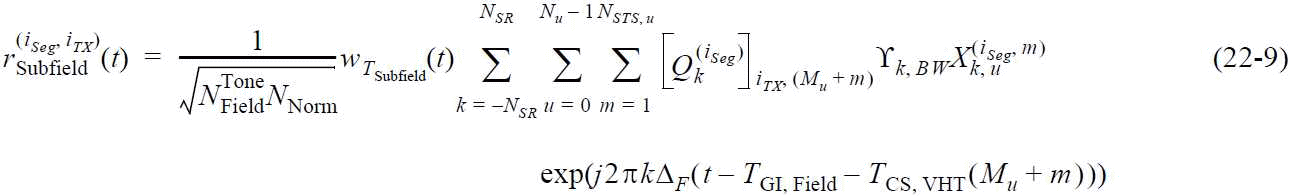 Therefore, in this sentence, first, it should be noted that  is a windows function. Then, an example function should be introduced. Proposed resolution to CID 6648: Revised. 11-12/1057r0 provides proposed text change. Proposed text change: At 216.63: 	An example  function is given in 18.3.2.5 (Mathematical converntions in the signal descriptions). Context: NSTS,u		For pre-VHT modulated fields, NSTS,u = 1. For VHT modulated fields, NSTS,u is the number of space-time streams (equal to the TXVECTOR parameter NUM_STS) for user u, u = 0, 1, …, Nu-1. Discussion: At 182.21 (22.1.4 (PPDU formats)), it is defiled as follows:  A VHT PPDU using a group ID value in the range of 1 to 62 is an MU PPDU, and carries one or more independent PSDU(s) to one or more STA(s).As defined in 22.1.4, an MU PPDU can carry only one PSDU to one STA. In this case, Nu = 1 and the maximum number of user index u is 0. Current notation for user index u does exclude this condition. Proposed resolution to CID 6590: Accepted. 11-12/1057r0 provides proposed text change. Proposed text change: At 217.17: NSTS,u		For pre-VHT modulated fields, NSTS,u = 1. For VHT modulated fields, NSTS,u is the number of space-time streams (equal to the TXVECTOR parameter NUM_STS) for user u, u = 0, …, Nu-1. Context: At 217.22: 		For pre-VHT modulated fields, . For VHT modulated fields, with . Discussion: The parameter of Mu represents the initial index of the space-time strearm for user u for VHT modulated fields. The parameter of Mu is used on the Equation (22-9) (in the red square): In this equation, the range of u is defined as u = 0, …, Nu – 1. Nu is the number of users in the transmission. Therefore, Mu = 0 for any fields of SU transmission. Current definition correctly covers Mu for the SU transmission: For pre-VHT modulated fields, Mu = 0. For VHT modulated field, M0 = 0. On the other hands, the definition of Mu for MU transmission is as follows: For pre-VHT modulated fields, Mu = 0. For VHT modulated field, M0 = 0 for u = 0 and  for u = 1, …, Nu - 1. Comparing these two sets of conditions, MU transmission case completely covers SU case, which corresponds to current definition but the definition. Therefore, there is no need to add the term of “SU”; however, as the commenter points out, it makes the definition clear to add the condition that u = 1, …, Nu – 1. Proposed resolution to CID 6591: Revised. 11-12/1057r0 provides proposed text change. Proposed text change: At 217.22		For pre-VHT modulated fields, . For VHT modulated fields, . Context: At 217.47: 	is the frequency-domain symbol in subcarrier k of user u for frequency segment iSeg of space-time stream m. Some of the  within  may have a value of zero.Discussion: In the VHT frame format, some subcarriers within a transmit spectrum are constantly assigned to zeros to reduce the influence of DC offset or to keep spectrum shape as backward compatible. (i.e. non-HT duplicate PPDU or 160MHz PPDU) Therefore, “may” is not appropriate auxiliary verb. Proposed resolution to CID 6650: Revised. 11-12/1057r0 provides proposed text change. Proposed text change: At 217.47: 	is the frequency-domain symbol in subcarrier k of user u for frequency segment iSeg of space-time stream m. Some of the  within  have value of zero.Subclause 22.3.7 comment resolution for LB188Subclause 22.3.7 comment resolution for LB188Subclause 22.3.7 comment resolution for LB188Subclause 22.3.7 comment resolution for LB188Subclause 22.3.7 comment resolution for LB188Date:  2012-09-11Date:  2012-09-11Date:  2012-09-11Date:  2012-09-11Date:  2012-09-11Author(s):Author(s):Author(s):Author(s):Author(s):NameAffiliationAddressPhoneemailYusuke AsaiNTT921A, 1-1, Hikarinooka, Yokosuka, Kanagawa 2390847+81 46 859 3494asai.yusuke@lab.ntt.co.jpCIDByPageClauseCommentProposed Change6346Yusuke Asai214.1022.3.7This sentence may be regarded that a PPDU is transmitted in each frequency segment when i_{Seg} = 2. Ditto the title of Table 22-7.Change "the center frequency of the PPDU transmitted in frequency segment i_{seg}" to "the center frequency of the PPDU in each frequency segment i_{seg}"6648Vinko Erceg216.6322.3.7Maybe write: "An example windowing function.." instead of "An example definition of the windowing function.." As in comment 6590Sigurd Schelstraete217.1722.3.7user index is shown as u=0, 1, ..., Nu-1. There may not be a user "1"Change notation to  u=0, ..., Nu-1.6591Sigurd Schelstraete217.2222.3.7It should be explicitly stated that formula for M_u is not valid for u=0.Change description of M_u as follows:

"M_u: for pre-VHT mdulated fields and SU transmissions, M_u=0. For MU transmissions, M_0=0 and M_u=sum(...) for u=1, ..., Nu-1. 6650Vinko Erceg217.4722.3.7Maybe write: "have a value of zero." instead of "may have a value of zero"As in comment 